8α. Κατανόηση, ακατανοησία και ειρωνεία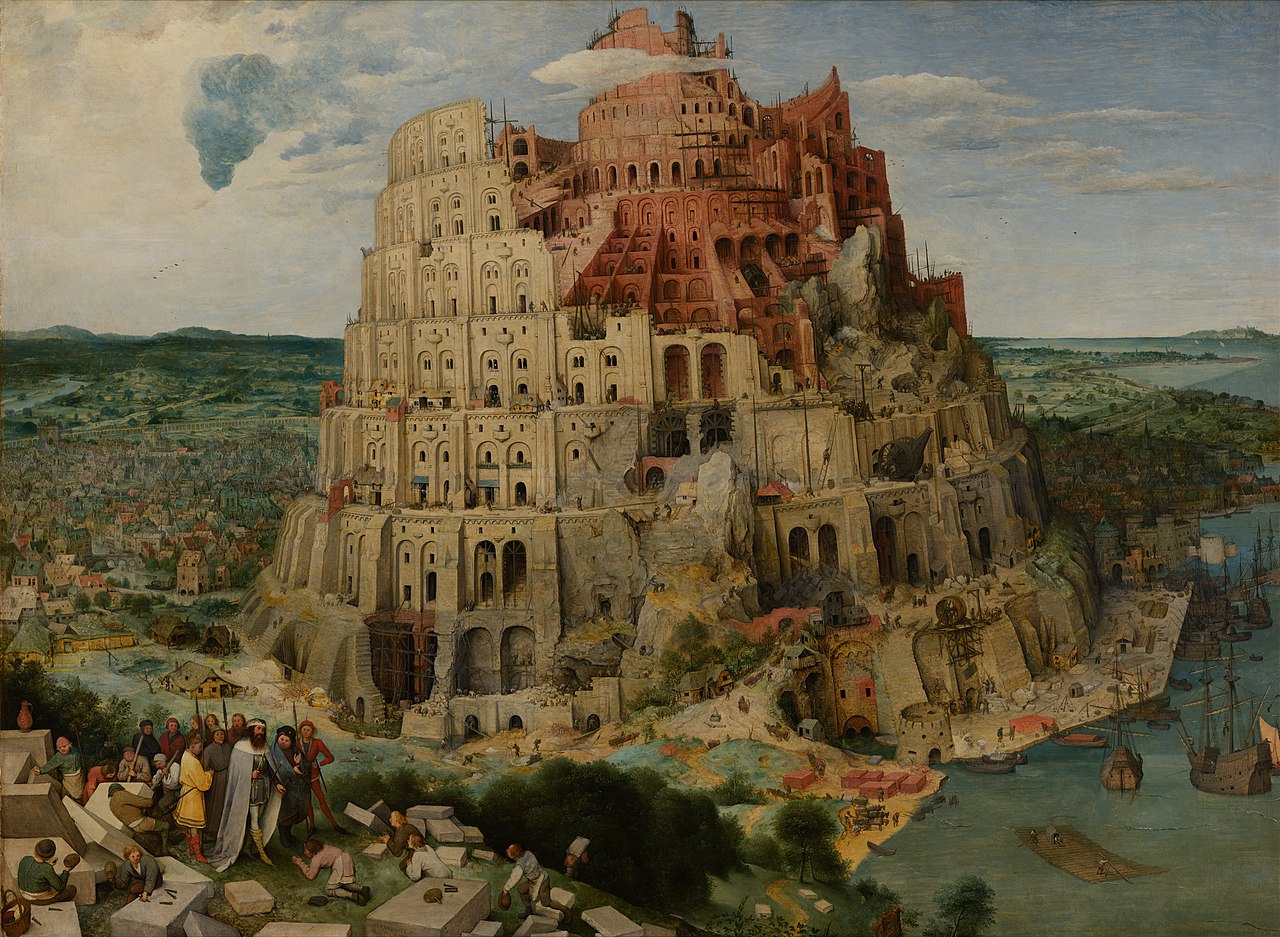 ΞΕΚΙΝΑΜΕ ΣΤΙΣ 19:40Α. Κριτική ποίηση – ποιητική κριτικήΑισθητική και ερμηνευτική έννοια της κριτικήςΗ κριτική ως κατανόηση – Η έννοια γίνεται νόημαΗ ιστορία αποκτά νόημα / τα νοήματα αποκτούν ιστορία.Κατανοώ σημαίνει βλέπω το αντικείμενο ως υποκείμενο.3η έννοια της κριτικήςΑπόσπασμα 3Η ερμηνευτική κριτική προϋποθέτει ολότηταΟλότητα είχαν τα έργα της αρχαιότητας και η ίδια η αρχαιότηταΝεοτερικότητα: Η κριτική προηγείται της λογοτεχνίαςΤο σύμπτωμα είναι το φάρμακοΗ κριτική προοικονομεί τα έργαΠρογραμματική, προοδευτική, μαντική κριτική-Ισμοί.Απόσπασμα 4Η αρχαιότητα έγινε κλασσική μέσω της μελέτης της στη νεοτερικότηταΤα νέα κλασσικά έργα πρέπει να ενσωματώσουν την ερμηνεία τουςΚριτική ποίησηΠαραγωγή του ανεξάρτητου αναγνώστηΗ κριτική ως ανασύσταση του γράμματος, του πνεύματος, της πνευματικότητας (που δεν ήταν αρκετή)Η κριτική περισσότερο από χαρακτηρισμός (προοδευτική – αρνητική)Απόσπασμα 5Τα μοντέρνα έργα ημιτελή (γεννιούνται αποσπάσματα)Η ζωή των έργωνΟ αναγνώστης τα ξαναγράφειΠοιητική κριτικήΑπόσπασμα 6Κρ=π2Β. Ακατανοησία και ΕιρωνείαΑυθαίρετος προσδιορισμός του νοήματοςΔεν υπάρχει οριστική ερμηνεία των μοντέρνων έργωνΗ ερμηνεία εν γένει δεν μπορεί ποτέ να είναι οριστική«Έλα στη θέση μου»Κίνηση από τη θέση μου στη θέση του – ειδάλλως ταυτότητα ή νεκρό αντικείμενοΗ κατανόηση δεν αποθηκεύεταιΣυμφιλοσοφία σημαίνει περισσότερους φιλοσόφους του ενόςΦιλοσοφούμε κατανοητικάΑν η κατανόηση ήταν πλήρης η φιλοσοφία θα έπαυεΗ κατανόηση προϋποθέτει την ακατανοησίαΑναγκαιότητα και αδύνατο διαμήνυσης: ΕΙΡΩΝΙΑΕιρωνεία: η ρομαντική διαλεκτική (Σωκράτης, σοφιστική, Καντ)Η κριτική ως ειρωνείαΟ ερμηνευτής μεθερμηνεύει παρερμηνεύοντας (Πλάτων, Καντ)Τεχνική έννοια της ειρωνείαςΟ ερμηνευτής ως δημιουργόςΕνθουσιασμός και σκέψη του ποιητήΆρση του ορίου μεταξύ περιορισμού και απεριόριστουΤο πνεύμα του ορίου (λύνω και δένω)Εσωτερισμός και εξωτερισμόςΑυτοκαταστροφή του πρώιμου ρομαντισμούΡομαντισμός: το μοντέρνο ως μοντέρνο ή/και κλασσικό [Λογική ορίου]Διαφορά νεοτερικότητας/αρχαιότηταςΔιαφορά πνεύματος γράμματος αρχαιότηταΜίμηση του πνεύματος (κλασσικότητα)Φυσική και τεχνητή παιδείαΈνστικτο και πρόθεσηΔιάκρισηΆρση της διάκρισηςΗ τέχνη ως φύση και η φύση ως τέχνηΑντιπροσώπευση εναντίον αυθεντικότηταςΕίμαστε λιγότερο και περισσότερο από την ταυτότητά μαςΟ εαυτός είναι ρόλοςΔέρμα και ρούχο, πνεύμα και γράμμαΣοβαρό και αστείοΚατηγορική προσταγή της ειρωνείας